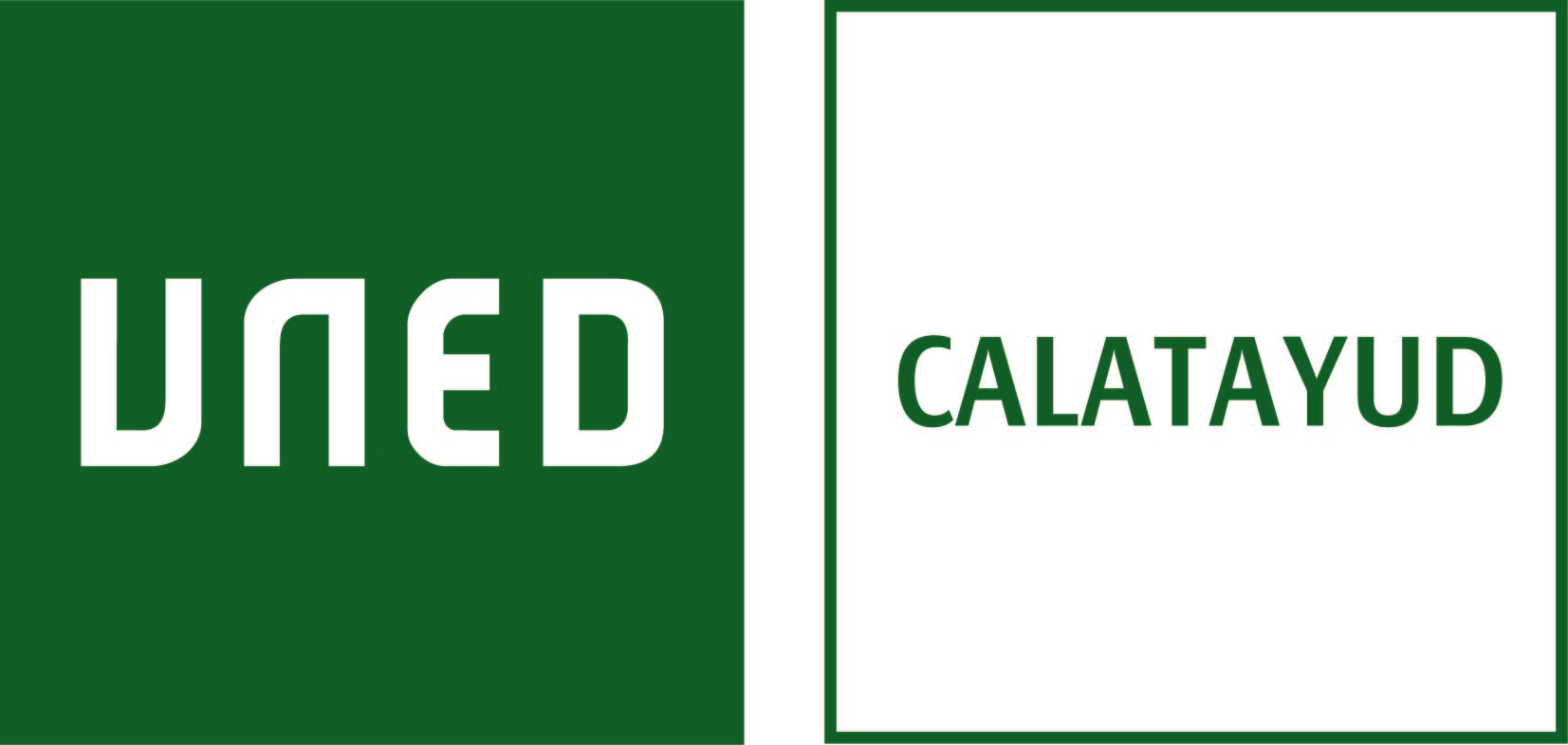 Anexo IISOLICITUD DE PLAZA PARA PROFESORADO TUTOR SUSTITUTO 2019-2020Convocadas a concurso público plazas de Profesor/a Tutor/a de este Centro Asociado, solicito ser admitido como aspirante para su provisión.DATOS PERSONALES:DATOS DE LA PLAZA:Asignaturas con venia docendi tutorizadas actualmente (en su caso)El abajo firmante se responsabiliza de la veracidad de los datos contenidos en la presente solicitud, así como en su curriculum (CV), cuyo fichero incluye el título requerido y la certificación de estudios y en la documentación acreditativa (DA), comprometiéndose a aportar las pruebas documentales originales que le sean requeridas.INFORMACIÓN BÁSICA DE PROTECCIÓN DE DATOS: Responsable de tratamiento: Centro Asociado a la Universidad Nacional de Educación a Distancia en Calatayud (“UNED CALATAYUD”). Finalidad del tratamiento: gestionar de forma adecuada el proceso de selección-concurso público de méritos- para las plazas de profesor-tutor ofertadas. Ejercicio de derechos: puede ejercitar sus derechos de acceso, rectificación, oposición, limitación, portabilidad, supresión y/o de no ser objeto de decisiones individuales automatizadas ante el Delegado de Protección de Datos de UNED CALATAYUD a través de la siguiente dirección de correo electrónico: dpd@calatayud.uned.es. Más información: Encontrará la información completa sobre el tratamiento de sus datos en “Información sobre tratamiento de datos de aspirantes a plaza de Profesor-Tutor de UNED CALATAYUD” http://www.calatayud.uned.es/pubdocs/3221/capa2/201902-capa2-pts-convocatorias-rev01.pdf.Reconozco haber sido informado sobre el tratamiento de mis datos por UNED CALATAYUD.Fdo.:Nombre y Apellidos: Nombre y Apellidos: Nombre y Apellidos: Domicilio:                                                                                     LocalidadDomicilio:                                                                                     LocalidadDomicilio:                                                                                     LocalidadCód. Postal: E-mail: Teléfono: Titulación requerida que alega poseerPlaza núm.:C. Asociado:C. Asociado:Carrera: Carrera: Carrera: Departamento:Departamento:Departamento:Asignatura 1: Asignatura 1: Cód.: Asignatura 2:Asignatura 2:Cód.:Asignatura 1: Cód.: Asignatura 2:Cód.:Asignatura 3:Cód.:Ena,  de,  de 